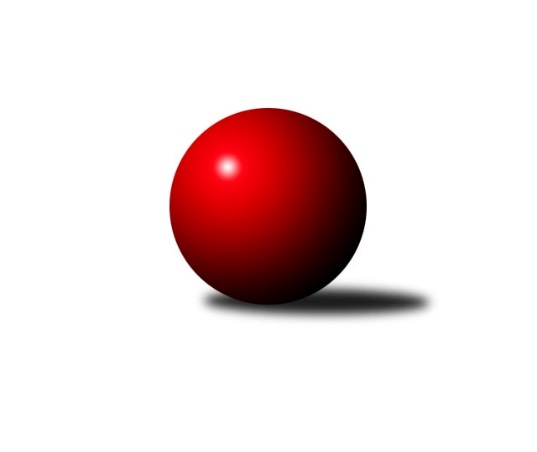 Č.18Ročník 2019/2020	7.2.2020Nejlepšího výkonu v tomto kole: 1642 dosáhlo družstvo: KK Hranice Meziokresní přebor - Nový Jičín, Přerov, Vsetín 2019/2020Výsledky 18. kolaSouhrnný přehled výsledků:TJ Frenštát pod Radhoštěm 	- KK Lipník nad Bečvou˝C˝	3:3	1556:1545	2.0:6.0	5.2.TJ Nový Jičín˝B˝	- KK Hranice 	0:6	1489:1642	2.5:5.5	6.2.Kelč˝B˝	- TJ Spartak Bílovec˝B˝	4:2	1601:1600	2.0:6.0	6.2.TJ Odry C	- TJ Nový Jičín˝C˝	6:0	1587:1449	5.0:3.0	7.2.Tabulka družstev:	1.	KK Hranice	18	14	0	4	80.0 : 28.0 	93.0 : 51.0 	 1593	28	2.	TJ Odry C	18	12	1	5	69.5 : 38.5 	81.0 : 63.0 	 1533	25	3.	KK Lipník nad Bečvou˝C˝	18	10	2	6	60.5 : 47.5 	85.5 : 58.5 	 1496	22	4.	TJ Spartak Bílovec˝B˝	18	9	0	9	58.0 : 50.0 	76.5 : 67.5 	 1551	18	5.	Kelč˝B˝	18	7	1	10	49.5 : 58.5 	65.0 : 79.0 	 1513	15	6.	TJ Frenštát pod Radhoštěm	18	7	1	10	43.5 : 64.5 	60.5 : 83.5 	 1483	15	7.	TJ Nový Jičín˝B˝	18	5	2	11	38.0 : 70.0 	60.0 : 84.0 	 1481	12	8.	TJ Nový Jičín˝C˝	18	4	1	13	33.0 : 75.0 	54.5 : 89.5 	 1482	9Podrobné výsledky kola:	 TJ Frenštát pod Radhoštěm 	1556	3:3	1545	KK Lipník nad Bečvou˝C˝	Pavel Hedvíček	 	 189 	 177 		366 	 0:2 	 396 	 	212 	 184		Jana Kulhánková	Martin Vavroš	 	 198 	 177 		375 	 0:2 	 407 	 	207 	 200		Jan Špalek	Milan Kučera	 	 192 	 236 		428 	 2:0 	 321 	 	158 	 163		Jiří Ticháček	Tomáš Binek	 	 183 	 204 		387 	 0:2 	 421 	 	212 	 209		Ladislav Mandákrozhodčí: Nejlepší výkon utkání: 428 - Milan Kučera	 TJ Nový Jičín˝B˝	1489	0:6	1642	KK Hranice 	Martin D´Agnolo	 	 187 	 177 		364 	 1:1 	 366 	 	193 	 173		Josef Schwarz	Miroslav Bár	 	 209 	 179 		388 	 1:1 	 447 	 	208 	 239		František Opravil	Petr Tichánek	 	 163 	 182 		345 	 0.5:1.5 	 387 	 	205 	 182		Jaroslav Ledvina	Jiří Plešek	 	 203 	 189 		392 	 0:2 	 442 	 	235 	 207		Anna Ledvinovározhodčí: Tichánek PetrNejlepší výkon utkání: 447 - František Opravil	 Kelč˝B˝	1601	4:2	1600	TJ Spartak Bílovec˝B˝	Martin Jarábek	 	 195 	 189 		384 	 1:1 	 363 	 	169 	 194		Emil Rubač	Stanislav Pitrun	 	 207 	 191 		398 	 0:2 	 418 	 	213 	 205		Miloš Šrot	Radomír Koleček	 	 206 	 227 		433 	 1:1 	 423 	 	210 	 213		Michal Kudela	Jan Mlčák	 	 191 	 195 		386 	 0:2 	 396 	 	193 	 203		Přemysl Horákrozhodčí: PITRUN ANTONÍNNejlepší výkon utkání: 433 - Radomír Koleček	 TJ Odry C	1587	6:0	1449	TJ Nový Jičín˝C˝	Radim Babinec	 	 221 	 194 		415 	 2:0 	 343 	 	180 	 163		Adam Hlásný	Vojtěch Rozkopal	 	 221 	 189 		410 	 1:1 	 361 	 	169 	 192		Josef Tatay	Rudolf Chuděj	 	 171 	 177 		348 	 1:1 	 347 	 	182 	 165		Ivana Volná	Lucie Kučáková	 	 197 	 217 		414 	 1:1 	 398 	 	212 	 186		Jan Schwarzerrozhodčí: Lucie KučákováNejlepší výkon utkání: 415 - Radim BabinecPořadí jednotlivců:	jméno hráče	družstvo	celkem	plné	dorážka	chyby	poměr kuž.	Maximum	1.	František Opravil 	KK Hranice 	419.97	286.1	133.9	4.6	6/7	(447)	2.	Anna Ledvinová 	KK Hranice 	417.50	287.0	130.5	3.7	7/7	(466)	3.	Milan Kučera 	TJ Frenštát pod Radhoštěm 	410.27	282.7	127.6	6.2	5/7	(439)	4.	Michal Kudela 	TJ Spartak Bílovec˝B˝	408.44	282.0	126.4	5.1	7/7	(441)	5.	Jan Špalek 	KK Lipník nad Bečvou˝C˝	403.26	282.3	120.9	8.0	6/7	(439)	6.	Přemysl Horák 	TJ Spartak Bílovec˝B˝	403.13	285.8	117.4	9.4	7/7	(444)	7.	Ladislav Mandák 	KK Lipník nad Bečvou˝C˝	402.46	274.1	128.4	7.2	6/7	(457)	8.	Jiří Janošek 	Kelč˝B˝	397.54	276.5	121.1	6.7	7/7	(447)	9.	Jan Schwarzer 	TJ Nový Jičín˝C˝	392.20	280.0	112.2	10.2	5/7	(434)	10.	Pavel Janča 	TJ Odry C	389.70	283.2	106.5	9.9	6/7	(418)	11.	Jaroslav Ledvina 	KK Hranice 	388.70	268.6	120.1	8.3	7/7	(432)	12.	Nikolas Chovanec 	TJ Nový Jičín˝C˝	388.40	284.3	104.1	10.0	6/7	(419)	13.	Martin D´Agnolo 	TJ Nový Jičín˝B˝	386.61	273.6	113.0	10.2	7/7	(414)	14.	Josef Chvatík 	Kelč˝B˝	384.37	271.0	113.4	9.5	5/7	(425)	15.	Miroslav Bár 	TJ Nový Jičín˝B˝	384.02	273.4	110.6	10.5	7/7	(417)	16.	Ota Beňo 	TJ Spartak Bílovec˝B˝	382.99	271.9	111.1	10.9	5/7	(428)	17.	Antonín Pitrun 	Kelč˝B˝	382.94	276.8	106.2	9.8	6/7	(445)	18.	Lucie Kučáková 	TJ Odry C	382.88	275.9	107.0	10.1	7/7	(426)	19.	Ivana Volná 	TJ Nový Jičín˝C˝	380.98	274.8	106.2	8.6	6/7	(425)	20.	Josef Schwarz 	KK Hranice 	379.71	268.5	111.3	10.8	7/7	(408)	21.	Emil Rubač 	TJ Spartak Bílovec˝B˝	379.64	269.7	110.0	11.6	7/7	(409)	22.	Věra Ovšáková 	TJ Odry C	378.97	272.4	106.6	11.0	5/7	(427)	23.	Kamila Macíková 	KK Lipník nad Bečvou˝C˝	376.19	274.2	102.0	11.4	6/7	(403)	24.	Rudolf Chuděj 	TJ Odry C	374.86	271.7	103.2	11.8	6/7	(402)	25.	Tomáš Polášek 	TJ Nový Jičín˝B˝	373.75	271.1	102.7	11.7	5/7	(398)	26.	Josef Tatay 	TJ Nový Jičín˝C˝	371.52	264.4	107.1	10.1	6/7	(414)	27.	Zdeněk Khol 	KK Lipník nad Bečvou˝C˝	368.60	266.9	101.7	13.6	5/7	(431)	28.	Stanislav Pitrun 	Kelč˝B˝	368.35	268.1	100.3	13.6	7/7	(407)	29.	Pavel Hedvíček 	TJ Frenštát pod Radhoštěm 	364.56	267.3	97.3	12.0	5/7	(413)	30.	Miloš Šrot 	TJ Spartak Bílovec˝B˝	358.92	254.0	104.9	12.4	6/7	(438)	31.	Radomír Koleček 	Kelč˝B˝	356.48	261.8	94.7	13.1	5/7	(433)	32.	Jiří Plešek 	TJ Nový Jičín˝B˝	354.65	254.8	99.9	12.5	5/7	(392)	33.	Miroslav Baroš 	TJ Frenštát pod Radhoštěm 	349.85	253.2	96.7	12.2	5/7	(382)	34.	Adam Hlásný 	TJ Nový Jičín˝C˝	348.93	257.6	91.4	16.6	7/7	(382)		Pavel Šustek 	TJ Odry C	413.67	293.3	120.3	5.0	1/7	(431)		Martin Pavič 	TJ Odry C	411.50	286.5	125.0	5.3	4/7	(439)		Vojtěch Rozkopal 	TJ Odry C	400.67	279.2	121.5	7.8	3/7	(412)		Radim Babinec 	TJ Odry C	396.75	273.8	123.0	8.5	1/7	(415)		Jan Mlčák 	Kelč˝B˝	396.75	288.3	108.5	8.5	2/7	(404)		Martin Jarábek 	Kelč˝B˝	393.25	271.0	122.3	8.3	2/7	(401)		Jiří Terrich 	KK Hranice 	389.57	279.9	109.6	10.4	2/7	(439)		Martin Vavroš 	TJ Frenštát pod Radhoštěm 	386.85	271.0	115.9	8.1	4/7	(406)		Miroslav Makový 	TJ Frenštát pod Radhoštěm 	385.75	279.4	106.3	9.3	4/7	(422)		Jana Kulhánková 	KK Lipník nad Bečvou˝C˝	383.45	272.9	110.6	8.6	4/7	(418)		Jiří Petr 	TJ Frenštát pod Radhoštěm 	382.56	270.8	111.8	9.6	4/7	(428)		Eva Telčerová 	TJ Nový Jičín˝B˝	377.87	266.9	110.9	10.0	3/7	(415)		Tomáš Binek 	TJ Frenštát pod Radhoštěm 	376.32	269.0	107.3	10.4	4/7	(421)		Zdeňka Terrichová 	KK Hranice 	373.00	271.5	101.5	10.5	2/7	(393)		Josef Šustek 	TJ Odry C	368.33	266.3	102.0	11.7	3/7	(411)		Marie Pavelková 	Kelč˝B˝	360.33	264.7	95.7	9.0	1/7	(368)		Zdeněk Zouna 	TJ Frenštát pod Radhoštěm 	340.00	224.0	116.0	16.0	1/7	(340)		Zdeněk Bordovský 	TJ Frenštát pod Radhoštěm 	338.55	252.7	85.9	17.7	4/7	(393)		Zbyněk Kamas 	Kelč˝B˝	338.00	236.0	102.0	13.0	1/7	(338)		Petr Tichánek 	TJ Nový Jičín˝B˝	327.29	240.0	87.3	17.1	4/7	(384)		Jiří Ticháček 	KK Lipník nad Bečvou˝C˝	320.00	239.7	80.3	20.7	3/7	(325)		Jana Ticháčková 	KK Lipník nad Bečvou˝C˝	301.58	215.6	86.0	19.3	3/7	(338)		Antonín Matyo 	TJ Nový Jičín˝C˝	260.50	204.5	56.0	29.0	2/7	(278)Sportovně technické informace:Starty náhradníků:registrační číslo	jméno a příjmení 	datum startu 	družstvo	číslo startu
Hráči dopsaní na soupisku:registrační číslo	jméno a příjmení 	datum startu 	družstvo	Program dalšího kola:19. kolo12.2.2020	st	16:30	TJ Nový Jičín˝C˝ - Kelč˝B˝	13.2.2020	čt	16:30	TJ Spartak Bílovec˝B˝ - TJ Nový Jičín˝B˝	13.2.2020	čt	16:30	KK Lipník nad Bečvou˝C˝ - TJ Odry C	14.2.2020	pá	16:30	KK Hranice  - TJ Frenštát pod Radhoštěm 	Nejlepší šestka kola - absolutněNejlepší šestka kola - absolutněNejlepší šestka kola - absolutněNejlepší šestka kola - absolutněNejlepší šestka kola - dle průměru kuželenNejlepší šestka kola - dle průměru kuželenNejlepší šestka kola - dle průměru kuželenNejlepší šestka kola - dle průměru kuželenNejlepší šestka kola - dle průměru kuželenPočetJménoNázev týmuVýkonPočetJménoNázev týmuPrůměr (%)Výkon12xFrantišek OpravilHranice 44711xFrantišek OpravilHranice 114.7644711xAnna LedvinováHranice 44210xAnna LedvinováHranice 113.484422xRadomír KolečekKelč B4334xMilan KučeraFrenštát 111.634284xMilan KučeraFrenštát 4282xRadomír KolečekKelč B111.364336xMichal KudelaBílovec B4237xLadislav MandákLipník C109.814215xLadislav MandákLipník C4217xMichal KudelaBílovec B108.79423